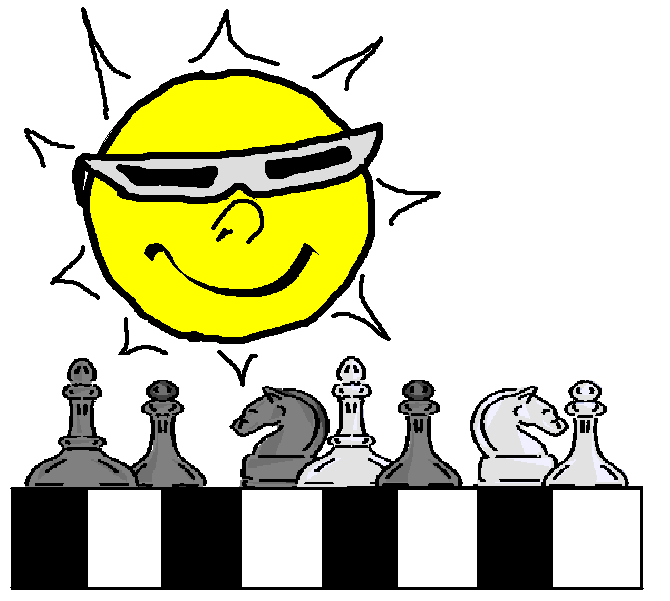 Zomerschaak 2019bij sv Leithen!!Al weer voor de achtste keer organiseert de Leidse schaakvereniging Leithen een leuk zomerevenement.  Deelname is gratis, gezelligheid staat voorop, de consumpties zijn zeer aantrekkelijk geprijsd!Op vijf achtereenvolgende avonden speelt elke deelnemer telkens drie rapidpartijen (15 min p.p.p.p + 10 sec. increment per zet). Indeling geschiedt volgens het Zwitserse systeem.De speeldata zijn vijf achtereenvolgende dinsdagen: 16, 23, 30 juli, 6 en 13 augustus.Met uitzondering van de laatste avond kunnen in totaal zes byes worden opgenomen, telkens goed voor een ½ punt per bye. Het zomerschaaktoernooi wordt gehouden in De Lepelaar, Apollotoren 2, 2324 DR Leiden. Aanvang 20.30 uur, aanwezigheid om 20.15 uur alsmede tijdig afmelden worden zeer op prijs gesteld. Aanmeldingen (liefst met vermelding van KNSB-rating) graag naar Alexander van den Bosch, (alexandervandenbosch@yahoo.com)Meer informatie over schaakvereniging Leithen is te vinden op www.svleithen.nl